Name:										Date:					*Must have your name and date written above. The Human Body*Label the senses.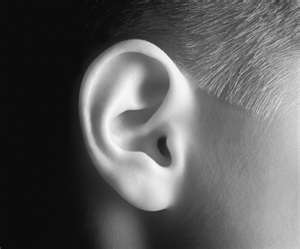 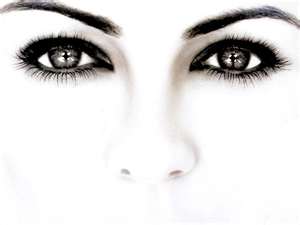 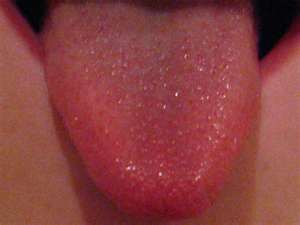 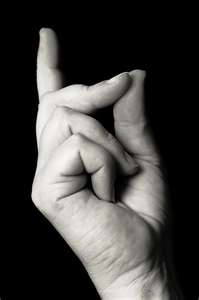 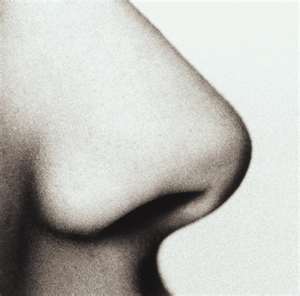 